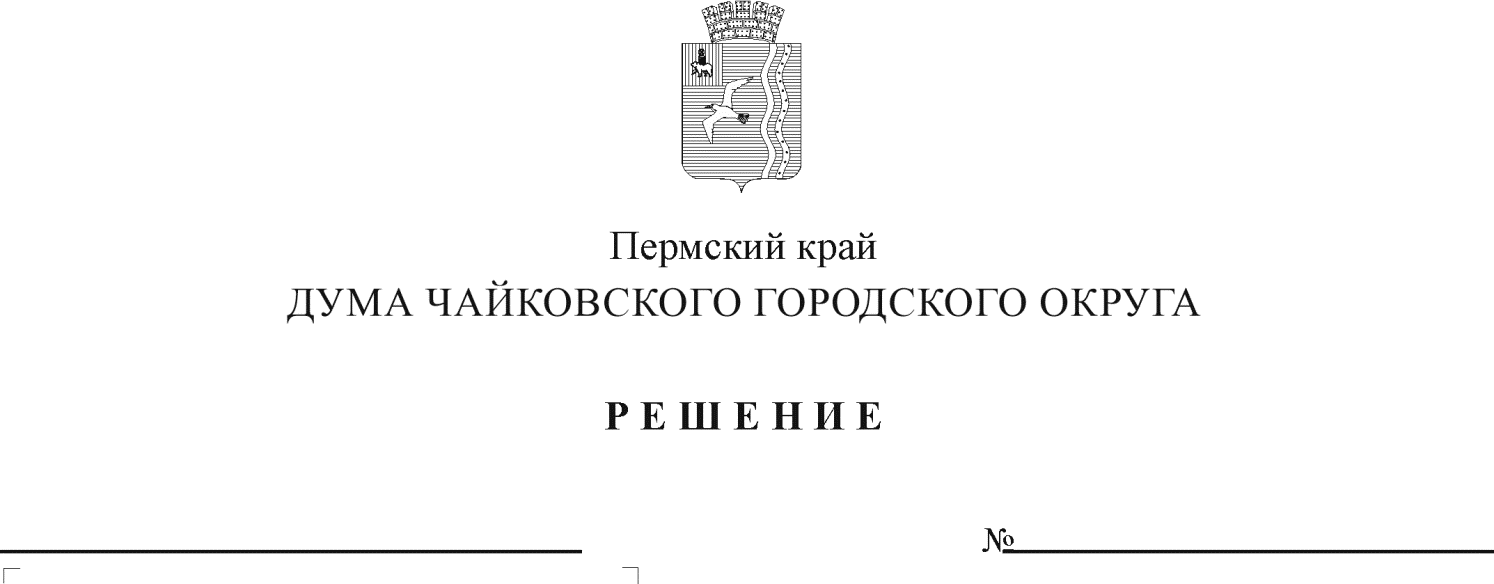 На основании Устава Чайковского городского округа, Положения о Думе Чайковского городского округа, утвержденного решением Чайковской городской Думы от 21 сентября 2018 г. № 15, Регламента Думы Чайковского городского округа, утвержденного решением Чайковской городской Думы от 21 сентября 2018 г. № 16, протокола счетной комиссии по проведению тайного голосования от 18 ноября 2020 г. № 2ДУМА ЧАЙКОВСКОГО ГОРОДСКОГО ОКРУГА РЕШАЕТ:Избрать председателем Думы Чайковского городского округа Шубина Михаила Николаевича, депутата Думы Чайковского городского округа по избирательному округу № 2.Опубликовать решение в муниципальной газете «Огни Камы» и разместить на официальном сайте администрации Чайковского городского округа.Решение вступает в силу с момента принятия.Председательствующий на заседании Думы Чайковского городского округа 									А.Г. Бяков